Структурное подразделение «Детский сад №16 » МБДОУ «Детский сад «Радуга» комбинированного вида»                                               Рузаевского муниципального района 	431449, Республика Мордовия, г. Рузаевка, ул.Юрасова,д.14а,  8 (83451) 2-23-02, e-mail: dietskiisad16@mail.ruАдрес сайта: https://ds16ruz.schoolrm.ru/Педагогический опыт                                                                                                                    Тимошкиной Марии АлександровныВведениеТема: «Инновационные технологии в работе по речевому развитию старших дошкольников»                                               Сведения об авторе:                                                                                                               Тимошкина Мария Александровна 11.07.1986 г. рождения, образование:                высшее, МГУ им. Н.П.Огарёва, Филолог. Преподаватель по специальности «Филология» 2013г.Профессиональная переподготовка МРИО, квалификация воспитатель,2016г.                                                              Дата последней аттестации: 29.11.2017г. Приказ от 29.11.2017г. № 989Педагогический стаж: 13летКвалификационная категория – первая квалификационная категорияАктуальность    Речевое развитие в наше время, безусловно, является одной из самых главных и актуальных проблем нашего общества. На сегодняшний день, современные дети живут в огромном потоке информации. С каждым днём мы всё больше отдаляемся от фильмоскопов и бабушкиных сказок на ночь, на их смену пришли аудиосказки, электронные книги, планшеты, компьютеры. Этот огромный речевой поток очень быстро и более чем мощно омывает «любопытные головы» детей. Некоторые дошкольники, не смотря на свой возраст, достаточно быстро с этим справляются, но у многих слишком большой объём информации значительно замедляет не только речевое, но и общее развитие детей. А речь, как всем известно, является одним из самых важных критериев и стимулов развития ребёнка в целом.   Работая с детьми я столкнулась с тем, что дети дошкольного возраста не только затрудняются выражать собственные мысли, составить короткий рассказ, описать картину, но им трудно повторить  уже готовый короткий рассказ. Разучивание с детьми небольших стихотворений, занимает  много времени, лишь единицы могут справиться с таким заданием, а у большей части воспитанников нет никакой заинтересованности и очень часто можно услышать  «не хочу», «не буду». От неумения высказать свои мысли, желания, дошкольники неохотно участвуют как на занятиях, так и в игровой деятельности. Безусловно, развитие речи дошкольников является серьёзной и актуальной проблемой. Решила уделять большое внимание именно речевому развитию детей  и построить свою работу по данной проблеме более интересно, насыщенно, грамотно, используя современные игровые технологии, останавливаясь на самых эффективных, доступных, дающих положительный  результат!Основная идея опыта    В современном обществе всегда высоко ценят тех людей, которые обладают выразительной, грамотной речью, умеющих говорить красиво. Ведь благодаря этому умению человек способен воздействовать на чувства и ум своих собеседников. Но для того, чтобы человек овладел грамотной речью, нужно потрудиться и начинать свою работу с дошкольного детства. Ведь было бы ошибочно рассматривать речь, как нечто дарованное нам в готовом виде.    Каждый раз, наблюдая за детьми,  убеждаюсь в том, как нелёгок и долог их путь от самых первых произнесённых звуков до каких либо осмысленных слов и выражений.  Всем известно, что именно дошкольный возраст – это и есть тот главный период интенсивного овладения речью. Всего за несколько лет своей жизни, ребёнок проходит удивительный и стремительный путь, накапливая свою речь богатым набором слов. Для того чтобы дать ребёнку полную характеристику развития его личности без оценки его речевого развития просто невозможно. Важнейшим условием полноценного психического развития и одним из направлений в педагогической работе дошкольного учреждения является своевременное и правильное овладение ребёнком речи.     Формирование речи у детей старшего дошкольного возраста является, на сегодняшний день, важной и трудной, но решаемой задачей. Благоприятное решение этой задачи, прежде всего, необходимо нам, как для подготовки дошкольников к предстоящему школьному обучению, так и для свободного и комфортного общения с окружающими людьми. На сегодняшний день у детей всё чаще  наблюдается: небольшой словарный запас, неспособность выразить свои мысли, неумение пересказать текст, описать увиденное, рассказать об услышанном,  разучить быстро стихотворение. Мы всё чаще задаём себе вопрос, от чего же это происходит? Причин, конечно же, много. Но самой значимой причиной, на мой взгляд – это отсутствие полноценного общения воспитанников в семье. Родителям, в силу своей занятости, просто некогда говорить со своими детьми. И как правило, бить тревогу начинают перед самым поступлением в первый класс. Не задумываясь при этом о том, что процесс овладения речью сложный и длительный. И мы педагоги стараемся вложить в наших детей все свои знания и умения, чтобы не лишить ребёнка дальнейшего успешного обучения в школе.      Всерьёз стала задумываться над уровнем речевого развития своих воспитанников. И поняла, что в работе с детьми нужно уделять больше времени именно этому вопросу, что с огромной ответственностью и пользой нужно выстроить каждый свой рабочий день. Поставила перед собой цель, изучить более подробно новые технологии, которые способствуют эффективному развитию речи дошкольников. Старалась построить свою работу так, чтобы мои воспитанники ждали новых занятий с интересом, старалась подобрать информацию для каждого ребёнка. Свою работу строила в сотрудничестве с родителями и логопедом.Теоретическая база опыта       Исходя из практического опыта по организации работы с детьми по речевому развитию, была определена основная идея педагогического опыта: поиск и применение инновационных технологий в работе по речевому развитию старших дошкольников.     Анализ литературы показал, что теоретическим  фундаментом решения задач по развитию речи могут являться как общие исследования процесса формирования речевой культуры (Т.А. Ладыженская, Н.А. Ипполитова, так работы посвящённые вопросам общения педагога с детьми дошкольного возраста ( Т.А. Репина, В.К. Котырло), представления о закономерностях речевого развития дошкольников, выдвинутые в трудах многих учёных Ж. Пиаже, Д.Б. Эльконина, Л.С.Выготского, Ф.А.Сохина).   На протяжении некоторого времени при характеристике речевого развития выдвигали требование к речи ребёнка дошкольного возраста, как её правильность. Многие педагоги рассматривали правильную речь как правильное употребление слов по смыслу, правильное произношение звуков и слов употребляемых в своей речи. Но руководствуясь только этим, позже понятие «культура речи и её развитие» стали выделять две стороны: не только правильность, но и коммуникативную целесообразность (А.А.Леонтьев, Б.И.Головин). Безусловно, правильная речь считается для нас необходимой, но может быть бедной, в свою очередь с ограниченным словарём, что нельзя сказать о коммуникативно-целесообразной речи, которая характеризуется как оптимальное использование языка в конкретных условиях общения.Новизна    Новизна представленного мной опыта, заключается, прежде всего, в том, что для повышения речевой активности в работе с детьми старшего дошкольного возраста нужно использовать не только традиционные методы и приемы, но и современные технологии, что дает положительные результаты.     Поэтому в своей работе я стала применять современные технологии по данному, выбранному мной направлению, которые непременно заинтересуют детей и будут более эффективны. Наиболее полюбившими технологиями стали – технология ТРИЗ, Синквейн, Скрайбинг, мнемотехника.    Прежде всего, использование данных технологий повышают интерес детей к познавательной деятельности, предотвращают утомление детей, значительно поддерживают познавательную активность и самое главное повышают эффективность работы по  речевому развитию. Данные технологии, применяемые в работе с дошкольниками, позволяют не только закрепить ранее изученное, но и познать новое.Технология опытаТак как в современном дошкольном образовании речь рассматривается как одна из основ воспитания и обучения детей. Таким образом, непосредственно обучение детей дошкольного возраста родному языку должно стать одной из первых и главных задач в подготовке детей к школе. Именно поэтому дошкольникам необходимо создать все условия для речевого развития, как в дошкольном учреждении, так и дома. Но на сегодняшний день, стало вполне очевидно, что необходимо изменение способов работы воспитателя на занятиях  по развитию речи с детьми старшего дошкольного возраста. В последнее время всё чаще встаёт вопрос о применении на занятиях инновационных технологий в детском саду, так как внедрение инноваций в работу образовательного учреждения это и есть важнейшее условие совершенствования системы дошкольного образования.  Именно поэтому основой моего педагогического опыта стала тема: «Инновационные технологии в работе по речевому развитию старших дошкольников» в ходе, которой были поставлены следующие задачи:- провести анализ методической литературы по вопросам речевого развития детей старшего дошкольного возраста;-создать развивающую среду, центры детской активности, для внедрения инновационных технологий в своей группе непосредственно в соответствии с ФГОС;-внедрить инновационные технологии в образовательный процесс ДОУ и семьи воспитанников;-создать необходимые условия для развития речевого творчества;-повысить уровень развития речи у детей с помощью последовательного внедрения новых технологий согласно заинтересованности детей, используя креативный подход.       В своей работе, в качестве базовой программы, я использовала общеобразовательную программу СП «Детский сад №16» МБДОУ «Детский сад «Радуга» комбинированного вида» Рузаевского муниципального района, а так же изучала дополнительную литературу, интернет источники.      Работу по внедрения своего опыта начала с оформления центра детской активности по речевому развитию «АБВГДейка», который постоянно пополнялся наглядным материалом, дидактическими, настольно–печатными  играми, схемами, таблицами, лэпбуками. Изготовила дайджесты, буклеты для родителей, в которых очень доступно изложена вся необходимая информация по речевому развитию ребёнка в непринуждённой домашней обстановке. Организовала мини-театр, где дети очень часто инсценируют полюбившие им сказки. Являюсь активным слушателем и спикером различных вебинаров, форумов, на которых получаю полезную для себя информацию по данному вопросу. На одном из вебинаров мне очень понравилась интересная информация об использовании на занятиях по развитию речи технологии под названием «Скрайбинг», что в переводе означает эскиз, набросок. Вместе с детьми  мы слушаем  рассказ и одновременно можем видеть графическое соответствие услышанному. Глядя на рисунок, ребенок может воссоздать в памяти услышанный рассказ и воспроизвести его. Именно эти особенности и делают скрайбинг одним из методов современных технологий, который помогает усваивать информацию более эффективно и успешно заменяет собой скучные объяснения, что и нужно любому педагогу в своей работе с детьми. Ведь главное заинтересовать, обратить внимание ребёнка и чтобы этот интерес не исчез у ребёнка впоследствии. Скрайбинг можно разделить на несколько видов:Скрайбинг- рисованный Скрайбинг- магнитныйСкрайбинг – аппликацияСкрайбинг – компьютерныйНа занятиях со своими детьми я использую скрайбинг рисованный и скрайбинг аппликация, который очень нравится детям, ведь скрайбинг немного волшебник, а что как не волшебство может привлечь детей. Для скрайбинга многого не надо: всего лишь то, чем рисовать, на чём рисовать. Использование этого метода помогает детям  наглядно представить, запечатлеть, а затем более подробно воспроизвести всю информацию, полученную на занятии. С помощью этой технологии мы с детьми разучиваем стихотворения, пересказываем рассказы и сказки, тем самым занятия превращаются в интересную игру. В результате расширяется не только словарный запас  дошкольника, но и знания об окружающем мире. Ещё одним из методов, который я с удовольствием использую в своей работе, является «Синквейн».  Синквейн – это стихотворение из пяти строк, в котором отсутствует рифма. С использованием на занятии  «Синквейн», материал приобретает более эмоциональную окраску, дети, прежде всего, учатся соблюдать интонацию, развивается мыслительная деятельность, активизируется словарный запас, а так же у детей совершенствуется умение выражать собственное отношение к чему-либо.     Мной разработан цикл  занятий по развитию речи для старших дошкольников с использованием  данного метода. На городском методическом объединении для педагогов ДОУ мы со своими воспитанниками продемонстрировали открытое занятие «Синквейн о зиме». На занятии дети учились составлять синквейн с опорой на таблицу. Схема синквейна была представлена в виде ёлочки.        Не менее интересным и современным методом в работе считается и Технология – ТРИЗ. Данная технология даёт детям возможность проявить, прежде всего, свою индивидуальность, нестандартно мыслить и высказывать свои  мысли, развивая тем самым свою речь. Где в свою очередь речь дошкольника становится более осознанной, произвольной. Самое главное отличие ТРИЗ от ранее изученных и применяемых мной технологий в своей работе по развитию речи – это возможность детей находить ответы на вопросы самостоятельно, а не повторять сказанное взрослыми. Данную технологию я использую практически во всех видах деятельности ( как в образовательной, так и в играх и просто в режимных моментах).    Существует много методов в арсенале технологии ТРИЗ, которые достаточно хорошо зарекомендовали себя в работе, например: -метод «Мозговой штурм» (МШ)- метод – «Противоречия»- метод фантазирование- метод загадок-метод маленьких человечков (ММЧ)   Опираясь на основные методы технологии ТРИЗ, стала применять в работе с детьми и метод «Коллаж сказок», который очень понравился не только мне, но и моим воспитанникам. Благодаря этому современному методу дети стали  настоящими авторами сказок. Вместе с детьми мы  собрали целую коллекцию авторских сказок, персонажи которых известны моим воспитанникам и применяю их на занятиях по развитию речи. Для более интересного составления авторской сказки использую приём «бесконечного предложения». К примеру, всем известная сказка «Золушка» на наших занятиях может быть рассказана совершенно по новому, дети смотрят на картинки коллажа и добавляют их в свой сюжет, в новую историю, где Золушка может встретить других героев, которые ей помогут попасть на бал.      Не менее интересны и квест-игры, в которых дети, преодолевая трудности ,выполняют различные задания с элементами ТРИЗ. Упражнения квест-игры направлены на развитие компонентов устной речи: формирование словаря, грамматического строя речи, звуковой культуры речи. В своей работе, использую такие квест-игры, как:  «Золотой ключик для Буратино», «Теремок сказок»,  «Волшебный барабан».  Не менее интересны игры «Да-нет-ка!», «Собака, солнце, помидор» - игра похожа на игру «Найди лишнее» только наоборот, задание заключается в том, чтобы найти объединяющий признак у двух объектов, а третий объект исключить.    Использование  в своей работе технологии  ТРИЗ позволяет  сделать вывод о том что, важнейшим условием совершенствования речевой деятельности дошкольников, является создание эмоционально благоприятной ситуации, речевой среды способствующей возникновению активно развивать свою речь и участвовать в речевом общении.Работу с использованием технологии ТРИЗ строю поэтапно, а так же стремлюсь создать такие условия, которые направлены на максимальное напряжение сил ребёнка.   В своей работе с детьми старшего дошкольного возраста, я широко использую и технологию «Мнемотехника», которая подразумевает различные  искусственные приёмы используемые для запоминания какой-либо информации. Пользуясь наработками педагогов ДОУ, но изменяя их и совершенствуя, я стала использовать мнемотехнику, включая её в свои занятия с детьми по формированию связной речи. При обучении составлению описательных рассказов, пересказу, обогащения словарного запаса, при отгадывании и загадывании загадок, а так же при заучивании стихотворений, я использую разные виды мнемотехники: мнемодорожки, мнемоквадрат, мнемотаблицы и мнемосхемы.    Безусловно, мнемотаблицы выступают хорошим помощником при заучивании стихотворений, в них стараюсь отражать все самые важные моменты содержания стихотворения. В начале я зачитываю детям стихотворение , мы вместе выделяем смысл, разбираем непонятные слова, затем дети с опорой на таблицу пытаются воспроизвести содержание. На мой взгляд, таким образом, с помощью мнемотехники, трудный процесс, такой как заучивание стихотворений, превращается в весёлую и увлекательную игру.   Мнемотехника -  многофункциональна, на её основе  я создала и дидактические игры, которые очень интересны моим воспитанникам «Кто больше знает?», «Найди  общее», «Фруктовый микс». А так же создала картотеку «мнемотаблиц». Грамотная, последовательная организация работы по речевому развитию создаёт благоприятные условия для овладения дошкольником грамотной речи. Таким образом, при условии правильного организованного педагогического процесса с применением игровых технологий, речевое развитие ребёнка будет полноценным и эффективным.Результативность опыта    Безусловно, каждый педагог, работая над любой проблемой, нацелен  на положительный результат, ему важно видеть положительную динамику своего труда, отмечает для себя плюсы и минусы, понимает, что сделано не так, и что можно исправить в дальнейшем в работе по данному вопросу.  Подводя некоторые итоги над поставленной проблемой, можно отметить важные показатели сформированности речи у дошкольников. Используемые мной современные образовательные подходы, при работе с детьми, по развитию речи способствовали успешному развитию всей речевой системе в целом:обогащение словарного запаса детей дошкольного возраста (дети стали применять достаточное количество слов для составления небольших рассказов,  приобрели умение чётко формулировать вопросы и высказывать своё мнение);речь детей стала  связной, интересной и соответствует основным критериям программы; появился интерес к заучиванию стихотворений и пересказу;Отмечается повышение активности работы на занятиях благодаря творческому подходу, дети стали более внимательны, повысилось логическое и образное мышление;повысилась речевая активность в целом, дети стали более общительны с товарищами и взрослыми, научились выделять главную мысль при постановке того или иного вопроса.       Работая продолжительное время над данной проблемой, можно отметить тесную взаимосвязь с родителями своих воспитанников, которые, в большинстве своём, не оставались и не остаются равнодушными и принимают активное участие в вопросах речевого развития своих детей. С огромным удовольствием выполняли различного рода задания , участвовали в викторинах « Калейдоскоп забытых сказок!», «Как хорошо уметь читать!» , акциях «Говори правильно!», « Ох уж эта буква Р!», разучивали стихотворения, придумывали сказки и атрибуты для театрализации.  Родителям воспитанников была предоставлена вся необходимая информация по развитию речи детей в уголке для родителей, проводились консультации  «Играем пальчиками – речь развиваем!», «Поможем ребёнку заговорить!», «Мнемотехника – эффективный метод развития речи детей дошкольного возраста» « Кинезиалогические упражнения  и их польза!», оформлялись буклеты и лэпбуки « Речевичок - мой главный дружок!» В индивидуальных беседах, старалась рассказать о трудностях, которые ребёнок испытывает в освоении данной проблемы. Благодаря рекомендациям, по речевому развитию, которые получает каждый родитель, прослеживается положительная динамика, которая в свою очередь приведёт к положительным результатам и наши усилия пойдут на пользу каждому ребёнку.Трудности и проблемы при использовании данного опыта    Как и многие педагоги, работая над проблемой речевого развития детей дошкольного возраста, столкнулась с определёнными трудностями. Так как при использовании данного опыта в своей работе, просто необходима серьёзная подготовка педагога, при которой нужно учитывать все возможности:-постоянное обновление библиотеки педагога учебной и методической литературы;-активное участие в конференциях, вебинарах, семинарах по данной проблеме;-сотрудничество с родителями воспитанников по вопросам речевого развития как в ДОУ, так и в семье, что в период пандемии организовать крайне сложно;-совершенствование предметно-пространственной среды, которая должна соответствовать требованиям ФГОС ДО;-индивидуальный подход к каждому ребёнку; подбор определённых методов и форм работы.    Педагогический опыт: «Инновационные технологии в работе по речевому развитию старших дошкольников» был обобщён и распространён:1. Выступление с докладом «Инновационная деятельность педагога дошкольного образования: опыт, проблемы, перспективы», образовательный форум  ГБОУ ДПО РМ «ЦНППМ «Педагог 13.ру» по теме: «Значение дидактических игр для речевого развития ребёнка»,2. Выступление на педагогическом совете структурного подразделения «Детский сад №16»  МБДОУ «Детский сад «Радуга» комбинированного вида«Мнемоника – техника для быстрого запоминания информация».3. Методическое объединение « Новые подходы к речевому развитию детей старшего дошкольного возраста в свете ФГОС ДО». Проведение открытого занятия « Составление синквейна о зиме» 4. Республиканский  конкурс Педагогика  21 века: опыт, достижения, методика. Номинация : конспект НОД с детьми дошкольного возраста «Синквейн о зиме», 2 место.Адресная направленность   Опыт моей работы « Инновационные технологии в работе по речевому развитию  старших дошкольников» может быть рекомендован как частично, так и в полном объёме, при работе с детьми дошкольных организаций, педагогам дополнительного образования, а так же внимательным и заинтересованным родителям, которым не безразличен успех ребёнка в будущем. Так как речевое развитие дошкольника занимает первостепенное место при подготовке к школе и дальнейшему обучению.Список  литературыАкулова О.В. , Сомкова О.Н., Солнцева О.В. и др. Теории и технологии развития речи детей дошкольного возраста. - М., 2009.Душка Н.Д. «Синквейн в работе по развитию речи с дошкольниками», журнал «Логопед» №5 (2005г.)Полянская Т.Б. «Использование метода мнемотехники в обучении рассказыванию детей дошкольного возраста» - 2009.Сидорчук Т.А., Хоменко Н.Н. Технологии развития связной речи дошкольников ( методическое пособие для педагогов дошкольных учреждений), 2004.Ушакова О.С. Теория и практика развития речи дошкольника.- М., 2008.                                                                                                           Приложение 1                                                Анкета для родителей!Уважаемые родители!Заполните, пожалуйста, анкету, которая поможет воспитателям  лучше узнать Вашего ребенка и спланировать работу с учетом его индивидуальных особенностей.1.Фамилия, имя ребенка_____________________________________________
2. Как Вы считаете, кто должен заниматься развитием речи ребенка? (Родители, детский сад.) ________________________________________________________3. Кто из членов семьи больше уделяет внимания ребенку и как занимается с ним?_____________________________________________4. Проводите ли Вы со своим ребенком работу по совершенствованию его речи? (Да, нет.) Какую?______________________________________________5. Что беспокоит вас в речевом развитии ребенка? __________________________________________________________________6.Как оцениваете речь вашего ребенка в целом? (неудовлетворительно, удовлетворительно, хорошая). _______________________________________7. Вы следите за тем, как говорит Ваш ребенок? (Да, нет.)8.Правильно использует в разговоре местоимения «я», «ты», «он», «она»?__________________________________________________________________9.В речи допускает грамматические ошибки (Например: длинные уХи, много стулОВ, моЯ яблоко).________________________________________________10. Задает ли ребенок вопросы, начинающиеся словами «кто», «как», «сколько»?___________________
 11. Вы исправляете ошибки в речи своего ребенка? (Да, нет) _____________12. Играете ли вы вместе со своим ребенком? Какие игры для развития речи есть у вас дома?____________________________________________________13. Читаете ли вы своему ребенку сказки, стихи, рассказы?__________________________________________________________________14.  Любит ли слушать ребенок, когда ему читают?15.Что больше нравиться вашему ребенку ( сказки, стихи, рассказы) ?:_______________________________________________________________16. После чтения рассказа или сказки может ли ребѐнок ее рассказать?__________________________________________________________________17.  Играете ли вы со своим ребенком в игры по развитию речи? Спасибо за сотрудничество!                                                                                                           Приложение 2Консультация для родителей«Мнемотехника – эффективный метод развития речи детей дошкольного возраста»  Очень часто, мы педагоги, слышим от родителей своих воспитанников, что дети, разучивая дома, никак не могут запомнить  стихотворение, пересказать небольшой рассказ или сказку, путается в строчках небольшого текста, переставляет слова местами. Дело в том, что у детей развита в основном зрительная память. Память – это процесс запоминания, сохранения, воспроизведения того что мы видим, слышим, делаем, думаем. Память помогает усваивать знания об окружающем мире и самом себе, овладение знаниями, умениями. Поэтому перед нами стоит задача – помочь детям так, чтобы им было легко и интересно. Предлагаем вам  познакомиться с одним из эффективных методов развития речи – мнемотехникой, которую можно использовать, как на занятиях в ДОУ, так и дома. «Мнемотехника» - это техника запоминания, то есть искусство запоминания. Основной «секрет» мнемотехники очень прост. Когда человек в своём воображении соединяет несколько зрительных образов, мозг фиксирует эту взаимосвязь. Далее при припоминании по одному из образов этой ассоциации мозг воспроизводит все ранее соединённые образы. Язык мозга — это зрительные образы. Если обращаться к мозгу на его языке, он выполнит любые наши команды, например, команду «запомнить». Но где взять такие программы, которые позволят нам общаться с мозгом и будут кодировать телефоны, даты, номера автомобилей на его образный язык?Мнемотехника и является такой программой. Она состоит из нескольких десятков мыслительных операций, благодаря которым удается «наладить контакт» с мозгом и взять под сознательный контроль некоторые его функции, в частности, функцию запоминания.Это уникальная система методов и приёмов, обеспечивающая успешное и эффективное запоминание информации.Мнемотехника помогает развивать: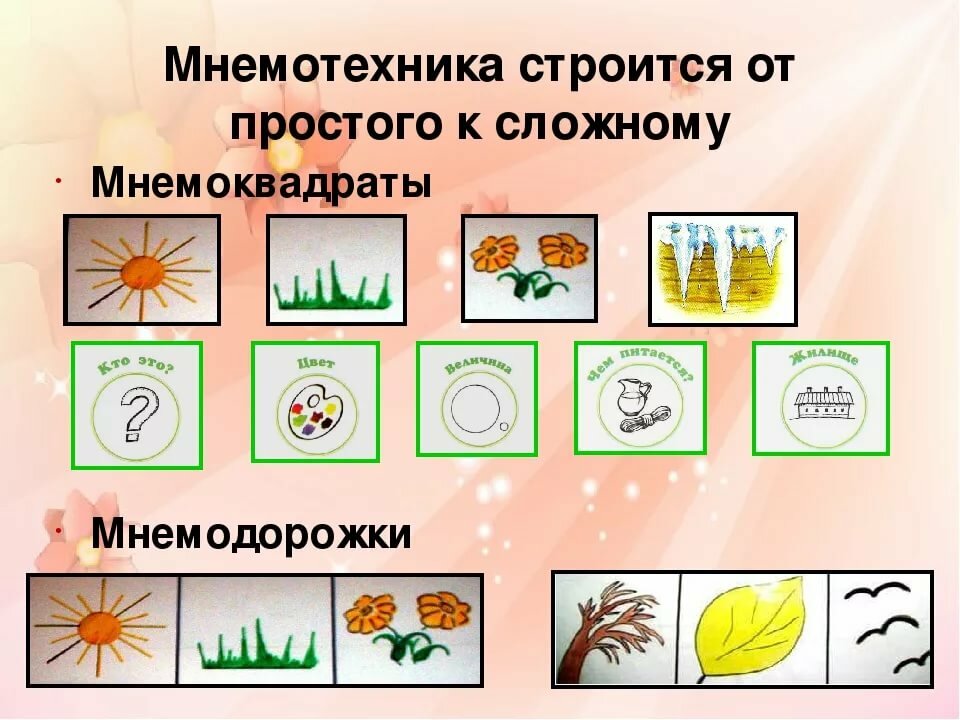 - зрительную и слуховую память;- зрительное и слуховое внимание;- воображение;- восприятие;- развивает кругозор;- развивает все стороны речи.Работа по мнемотехнике строится от простого к сложному.На первом этапе знакомим детей с символами – с «мнемоквадратами»,на котором схематично изображается какой-либопредмет, действие или направление действия, либо признак.Каждое изображение обозначает слово,сочетание слов или несложное короткое предложение.На втором этапе учим детей «читать» простые схемы из 2-4 символов. Дети учатся «читать» простые предложения из 2-3 слов без предлогов и союзов. Это называется - «мнемодорожки». Это - коллаж из мнемоквадратов, состоящий из 3-4 изображений. С помощью него дети учатся составлять истории, рассказывать скороговорки, заучивать стихотворения.На третьем этапе мы начинаем учить детей работать с мнемотаблицами.Мнемотаблицы - схема, в которой заложена определенная информация. На каждое слово или маленькое словосочетание придумывается картинка (изображение), т.е. весь текст зарисовывается схематично, глядя на эти схемы-рисунки, ребенок легко запоминает информацию. Мнемотаблицы используются для составления плана рассказа, пересказа, составление рассказов по картине и серии картин, описательный рассказ, творческий рассказ.Мнемотехнику можно использовать в разных видах речевой деятельности:при заучивании стихов, потешек, скороговорок;при пересказах художественной литературы;при обучении составлению рассказов;при отгадывании и загадывании загадок;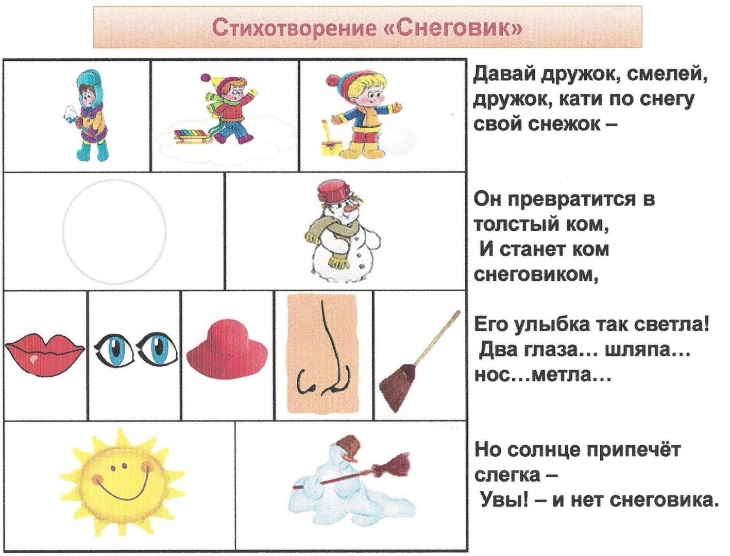 Загадывание загадок ,заучивание стихотворенийМнемотехника многофункциональна. На основе их создаются разнообразные дидактические игры.При пересказе с помощью мнемотаблиц, дети видят всех действующих лиц, и свое внимание концентрируют на правильном построении предложений, на воспроизведении в своей речи необходимых выражений.Преимуществ от данной техники множество, например:Улучшается память, внимательность, воображение, фантазия.Развивается речь, увеличивается словарный запас.Представления об окружающем мире расширяются.Формируется наглядно образное и абстрактное мышление, интеллект.Ребенок учиться выстраивать логические цепочки, легко запоминает информацию.Пересказ сказок, рассказов и заучивание стихов, для дошкольника превращается в увлекательную игру.При помощи мнемотехники можно преодолеть стеснительность, и развивать общительность.Мнемоника включает в работу оба полушария головного мозга.Раскрываются творческие способности детей.Приложение 3Коспект занятияТема занятия « Зима»Цель: развитие речи дошкольников с помощью технологии «Синквейн».Задачи:Образовательные:-   систематизировать знания детей о зиме, зимних явлениях;- совершенствовать грамматический строй речи (использование прилагательных и глаголов);- формировать умение самостоятельно составлять синквейн с опорой на  таблицу.Развивающие:- развивать у детей умение выделять в информации самые главные признаки о зиме;- уточнить, обобщить и активизировать словарь по теме «зима»;- развивать внимание, логическое мышление, память, воображение.Воспитательные:- воспитывать умение внимательно слушать рассказ товарищей, не перебивать во время выполнения задания;-воспитывать у детей навыки самоконтроля за речью. Предварительная работа: рассматривание иллюстраций по теме «Зима», рассматривание картины  о зиме, чтение художественных произведений о зиме, разучивание пословиц, поговорок,   загадок  о зиме.   Слушание аудиозаписей с «музыкой зимы», смотр презентаций, мультфильмов о зиме, выставка рисунков «Ах ты, зимушка-зима»,дидактические игры «Времена года», «Отгадай по описанию», подвижные игры «Два Мороза», « Мороз-красный нос»,наблюдения на прогулках приметы зимы, изготовление кормушек, составление  синквейна  на разные темы.Ход занятияВ:Ребята,всем,кто с нами здесь сегодня, пожелаем мы здоровья! Чтоб здоровья пожелать, нужно «Здравствуйте»сказать! Дети (здороваются)Ребята, какое у вас сегодня настроение? Давайте возьмемся за руки и передадим друг другу хорошее настроение.Релаксация «Друг»Собрались все дети в круг.Я- твой друг и ты -мой друг.Крепче за руки возьмемсяИ друг другу улыбнемся.В: Вот мы и настроились на позитивное настроение.На экране –картина домика с закрытыми ставнями.В: Ребята, хотите узнать, что спряталось за закрытыми ставнями домика?Тогда вам нужно отгадать загадку:Белоснежная хозяйкаВсе укроет одеялом,Все разгладит, приберет,А потом земле усталойКолыбельную споет.В: Верно, зима (воспитатель открывает ставни, а там картина с зимним пейзажем)В: Зима, какое красивое время года.В: Ребята, а вы любите зиму? А за что вы ее любите? (ответы детей)А я люблю зиму за красивый волшебный пейзажВ: Ребята, скажите, а какие изменения происходят в природе зимой?    (ответы детей)В: Молодцы, хорошо знаете приметы зимы.В: Я предлагаю вам поиграть в игру «Укрась дерево». Вам нужно подобрать признаки и действия о зиме. Кто правильно назовет признаки и действия о зиме, снежинка упадет и украсит наше дерево. (ответы детей) В:Сколько красивых слов вы сказали о зиме. Посмотрите, какое красивое дерево у нас получилось.В: Ребята, я вам приготовила еще одну игру «Образуй новые слова» (предполагаемые ответы детей)Я предлагаю вам со словом зима образовать новые слова.Зима –зимушка -зимний- зимовать- зимородок- зимующие -озимые.Снег -снежинка- снеговик –снегурочка –снежный -снегирь-снегопад.Вьюга –вьюжить –вьюжный -завьюжит.Лед- ледок ,ледовый, ледоход, ледокол, ледяной, ледянка, ледниковый.Лыжи- лыжня- лыжник- лыжница- лыжный.Мороз –морозный –мороженое –морозилка –заморозки - морозко .В: Молодцы! Как много новых слов придумали.Д/игра «Лесенка противоположностей» (Прием наоборот)В: Ребята, вы так много знаете о зиме, а весну с зимой не перепутаете? Я буду говорить какая зима, а вы наоборот какая весна.Давайте поднимемся по лесенке противоположности, при правильном ответе человек будет подниматься вверх. (предполагаемые ответы детей)Зима холодная, а весна теплая.Зимой день короткий, а весной становится все длиннее и длиннее.Зимой солнце морозит ,а весной греет.Зимой сугробы высокие, а весной низкие.Зимой небо хмурое, серое, а весной чистое, голубое.Зимой деревья спят, а весной просыпаются.Зимой надевают шубы, а весной куртки.В:  Вот мы и поднялись на вершину нашей лестницы, все ваши ответы были верные.В: А сейчас ребята давайте немного отдохнем и встанем на веселую разминку Снеговик. Вот мы и отдохнули, пройдите на свои места, сядьте красиво, выпрямите спины.В: Конечно, зима это чудесное время года. Многие поэты и писатели писали про зиму рассказы, стихи. Многие художники писали картины об этом времени года. Я предлагаю вам прямо сейчас стать писателями, и придумать синквейн о зиме. Давайте вспомним, что такое синквейн? (ответы детей)В: Правильно, синквейн –это стихотворение без рифмы, которое состоит из 5 строк; можно его назвать нескладушка, т.к. в нем нет рифмы.Ребята обратите внимание схема синквейна похожа на елочку.В: Кто назовет что обозначает 1 строка? А вторая? и т.д. (ответы детей)В: Приступим к составлению синквейна. Посмотрите на таблицу, подумайте и прочтите свое стихотворение.В: Молодцы! Какой красивый синквейн у нас получился.В:Ребята,что вам больше всего понравилось? Что показалось вам сложным? Молодцы дети, вы сегодня очень постарались и за это я хочу вам подарить сладкие подарки.